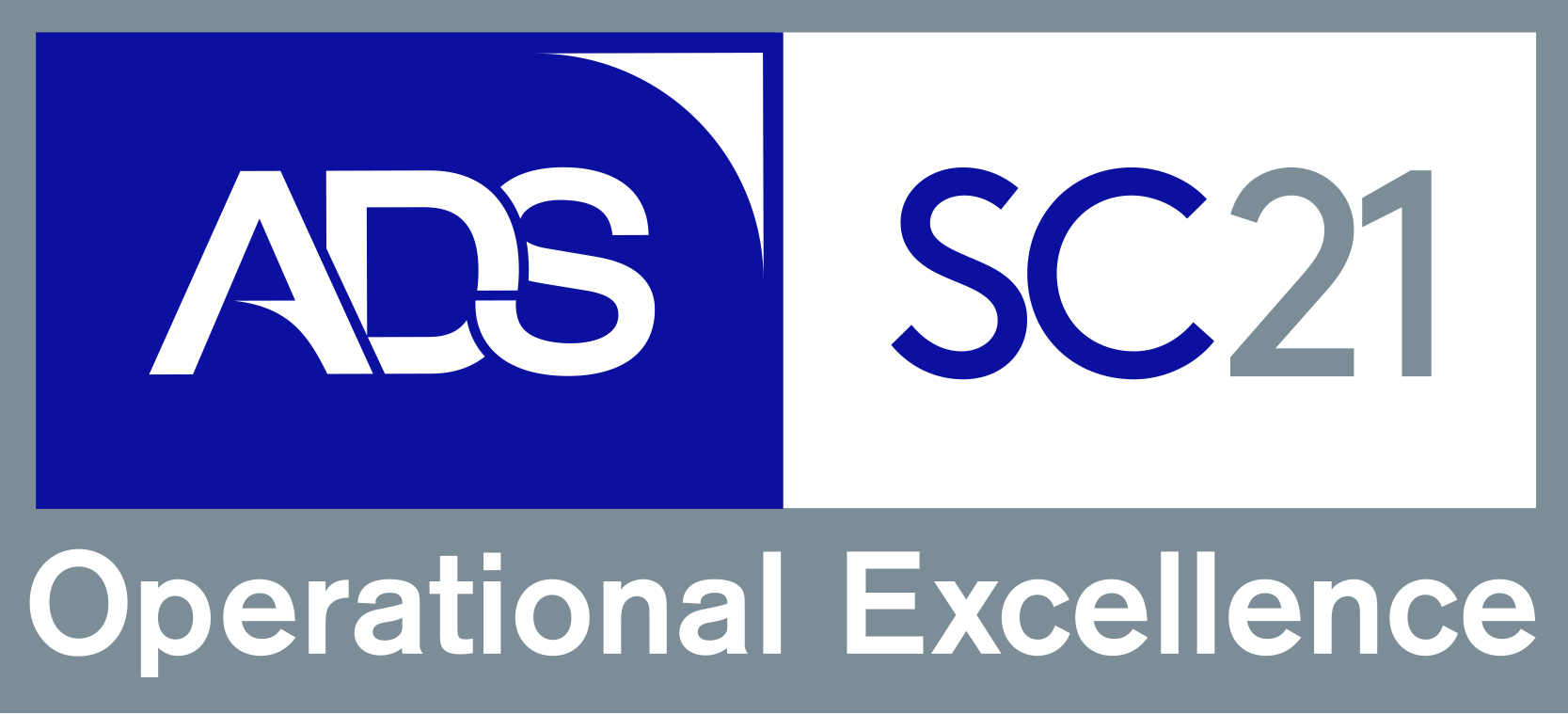 SC21 Relationship Excellence (RelEx) FrameworkProcess OverviewRxP02 Rev D (c)Dated July 2019AcknowledgementThe scoring methodology used by Relationship Excellence is based on the RADAR scoring methodology.  ADS acknowledges the contribution made by the Institute for Collaborative Working (ICW) and the permission of BSI to allow the use of aspects of BS11000 within this modelPrepared by: The SC21 Performance, Development and Quality Relationship Excellence Special Interest Group (PDQ RelEx SIG)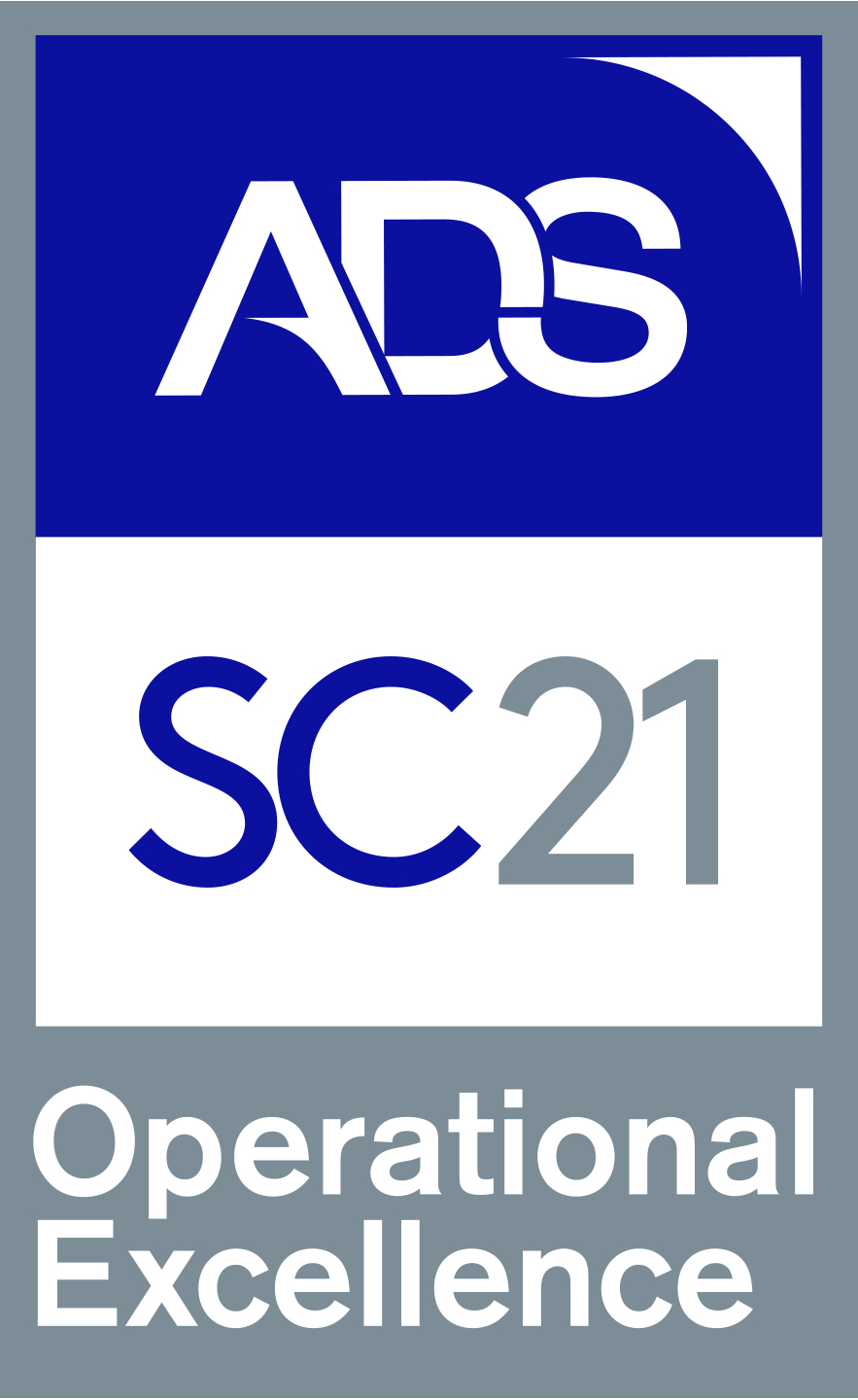 Document Contents1.	Introduction	32.	Principles of the SC21 Relationship Excellence (RelEx) Framework	33.	SC21 Assessment Approach	44.	Self - Assessment	45.	Practitioner Assessment	46.	Launch meeting	57.	Feedback	58.	Detailed Report	59.	Relationship Excellence Framework (RelEx)	610.  RelEx Scoring Mechanism	1411.  Performance Standards Criteria	14IntroductionCollaborative business relationships have been shown to deliver a wide range of business benefits including enhanced competitiveness and performance while adding value to organisations of all sizes. The publication of BS11000 presented organisations with an opportunity to adopt a consistent framework approach to address collaborative business relationships.  The standard now migrates to the international standard ISO 44001, demonstrating that collaborative working is no longer a localised activity and is in fact an international opportunity. The SC21 Relationship Excellence (RelEx) Framework assessment has been developed using the knowledge and principals from the ISO-BS standards and is designed to support organisations who want to drive business results through the development of a collaborative working approaches using relationship lean tools, techniques and philosophies.The SC21 Relationship Excellence (RelEx) Framework assessment is used to understand how the organisations senior management team are enabling collaborative working and deriving business results across the boundaries of the company, including customers and suppliers.SC21 Relationship Excellence (RelEx) Framework has been designed to allow organisations to use:-as a self-assessment methodologyby SC21 RelEx Practitionersany other SC21 stakeholderPrinciples of the SC21 Relationship Excellence (RelEx) FrameworkSC21 Relationship Excellence (RelEx) Framework is intended to embed a collaborative working approach in an organisation; in just the same way as the Manufacturing Excellence Framework is designed to embed a lean approach within a business.RelEx will not simply be asking suppliers to “undertake more RMRs” (Relationship Management Reviews), rather embed and deploy appropriate collaborative working practices and principals within the organisation. RelEx will allow companies to develop appropriate approaches to each of their relationships – some which will require a very close collaborative approach, others which are more “arms-length” albeit with good behaviours embedded. RelEx “plugs the gap” in SC21 where “ability to form effective relationships” is not mandated, assessed or part of the SC21 diagnostics tool kit and SC21 performance standards criteria.RelEx provides a framework for a company’s ability to work collaboratively. It is a measure of the company’s collaborative capability that is comparable to Manufacturing Excellence and Business Excellence.RelEx has been brought into the SC21 performance standards criteria; it will formally assess a supplier’s collaborative capabilities as part of performance standards criteria for Silver and Gold levels. It is not mandatory for Bronze.RelEx does not replace the SC21 Relationship Management Review process – in fact the RMR is a tool that sits within the RelEx Process criteria 5, 6 and 7 below, where appropriate.SC21 Assessment ApproachThe SC21 Relationship Excellence (RelEx) Framework may be completed as self-assessment by the organisation or preferably within a workshop facilitated by SC21 accredited Practitioner(s); this is the recommended SC21 approach to assess an organisation against the RelEx criteria. To achieve SC21 performance standard criteria the RelEx must be assessed by an accredited SC21 RelEx Practitioner.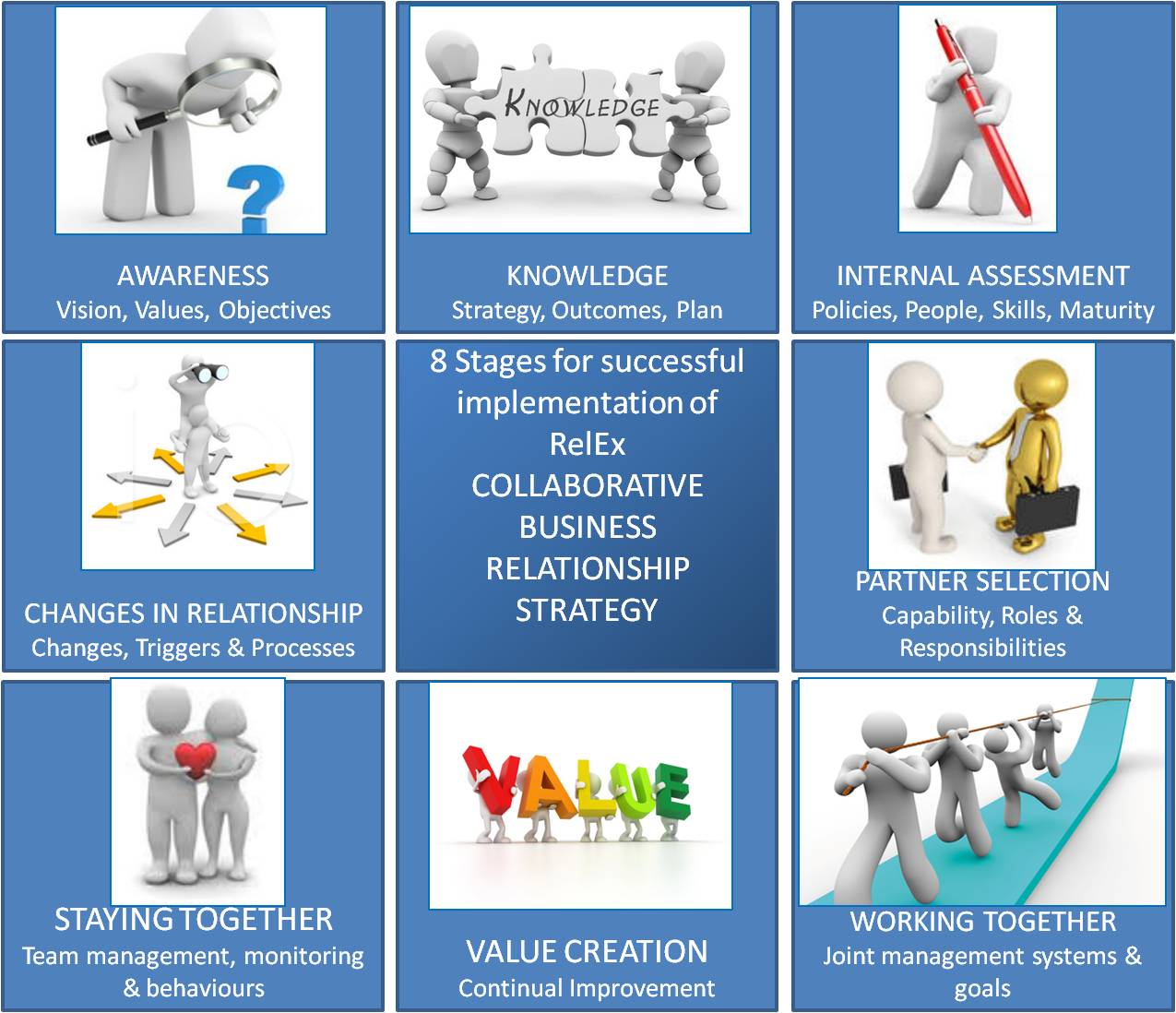 Self - AssessmentAny organisation can conduct a self–assessment using the guidance in this framework and the RelEx workbook; this is in line with the SC21 light approach used in the other SC21 diagnostic tools. Self-assessment is not part of the final submission criteria and any submission must be supported by a full RelEx assessment by an approved RelEx Practitioner.Practitioner AssessmentIn order to obtain a SC21 performance standard recognition the assessment shall be carried out by a SC21 accredited RelEx Practitioner. The assessment at the organisation’s facility is essentially a discussion to understand the background, scope and to validate any self-assessment scoring that has taken place.The organisation is expected to present evidence where necessary against each criterion.  In some cases the organisation will have scored themselves higher/lower than that merited. There may be a need for the practitioner to align scores against the scoring criteria. Practitioners will use their experience effectively throughout the deployment of the Relationship Excellence Framework.Launch meetingThe Assessment Practitioner(s) will present an awareness overview to the organisation’s leadership team. The presentation should cover:-An overview of RelEx.Scope of the assessmentSC21 use of the RelEx framework (workbook) and Scoring.Agreement of a date for the facilitated workshop where the Practitioner(s) will review the scoring with the key stakeholders.Agreement of a date for the delivery of feedback and report detailing Strengths, Areas for Improvement and the RelEx score.FeedbackPractitioner(s) will prepare a presentation as feedback of Key Strengths and Areas for Improvement as ‘Key Themes’ and the comparable Relationship Excellence Score.The Overview Presentation and Score Feedback timing will be agreed by the Practitioner and the Organisation – on the day, the next day or at another agreed date.As a guide – scores within the bands of “A” or “B” are typically  indicators of Strengths, scores of “C” can be developed or deployed further and scores within the bands of “D” and “E” are indicators of Areas for Improvement which can be summarised under each Criteria.The information within the feedback will provide input for the Organisation’s ContinuousSustainable Improvement Plan (CSIP).Detailed ReportThe detailed assessment report will be prepared by the Practitioner(s); the Practitioner will collate the final version for transmission to the Organisation.The report should be segmented by criterion and contain the agreed detailed scoring within the bands (A, B, C, D or E) of each question together with Strengths, Comments (to address scores of C) and Areas for Improvement by criterion.The Report will finish with the summary of scores by criterion and the comparable Relationships Excellence Score.The Feedback Report should be sent to the Organisation within two weeks of the workshop.Relationship Excellence Framework (RelEx)AwarenessThe first stage in the RelEx is the raising of awareness within the organisation so that the basis for proceeding is established.An organisation should appoint a senior manager to be responsible for the development and implementation of Relationship Excellence. The appointed person should have the responsibility and authority to establish policy, process, culture and behaviours to establish the forum for deployment of collaborative working.There should be clear defined objectives and an integrated business case. An initial risk assessment undertaken to identify, reduce or mitigate collaborative relationship risks.The functions of Leadership include:Direction Setting Designed to create the vision and strategyAlignmentThe leader lines up all the relevant stakeholders with the vision and strategies previously createdMotivating and InspiringInspiring people to achieve the vision no matter what the obstaclesKnowledgeAn approach to develop knowledge and understanding is required to inform the strategy and business approach for collaborative opportunities. This includes the development of the appropriate processes, tools, resources and capabilities to carry out collaborative working. There should be a risk management plan.It may be at this stage it is identified that a collaborative approach is not appropriate for the opportunity identified.Internal AssessmentThis is where the organisation identifies if it is ready to support a collaborative approach. Effective leadership is crucial for maintaining a clear focus, to support the culture that supports the collaborative relationship behaviours.The organisation must understand its own internal capabilities before defining that of any external partner. The organisation must identify potential constraints and review these periodically.Organisation must establish corporate visions and values and these support collaborative working relationships.The appropriate relationship is defined, taking into account the willingness of the partner to collaborate. Is the action plan sound in its approach and reflects the current situation?Have any training opportunities been identified?Partner Selection (Assessment)The potential collaborative working capabilities of the candidate partner organisation (customer, partner or suppliers) are well understood and assessed regularly. It is important to establish clear objectives, expectations of each potential partner.What does the ideal partner profile look like?  Are there established partner selection criteria?Where the choice of partner is restricted or customer driven, assessments should still be carried out to identify strengths and weaknesses of the relationship and establish the needs of the customer.Working TogetherThe emphasis here shifts from the initiating organisation to that of the potential partner. Both parties must have the ability to develop a joint approach, with reviews and development undertaken where it is appropriate and mutually agreed (e.g. strategically important relationship).Relationships should be regularly reviewed and acted upon at joint progress/business reviews. Where appropriate and beneficial, a process such as RMR, 360 degree etc. is in place). SC21 Relationship Management Review (RMR) activity will be the preferred method here. RMR’s with each appropriate relationship using the SC21 Relationship Measurement Matrix (RMM) tool, however other tools are acceptable.The Strategic Relationship Management Plan is in place and recorded on the Continuous Sustainable Improvement Plan (CSIP). This is supported by individual Relationship Management Plans (RMP) for each appropriate relationship. A focus on collaborative improvements is the key to working together: Value CreationThis stage is about establishing the process for creating value through collaboration and alignment to bring additional benefits. Continual joint value improvement should be established between the parties to enable qualitative and quantitative value measures to be agreed. Performance against these measures shows sustained performance or improvement over a period of time. Definitions of value should have been identified with your partners. This may be determined using the SC21 RMR Process.When discussing Value the practitioner should always remember the Principles of Lean;The five-step thought process for guiding the implementation of lean techniques is easy to remember, but not always easy to achieve:Specify value from the standpoint of the end customer by product family.Identify all the steps in the value stream for each product family, eliminating whenever possible those steps that do not create value.Make the value-creating steps occur in tight sequence so the product will flow smoothly toward the customer.As flow is introduced, let customers pull value from the next upstream activity.As value is specified, value streams are identified, wasted steps are removed, and flow and pull are introduced, begin the process again and continue it until a state of perfection is reached in which perfect value is created with no waste.Staying TogetherA continuous relationship improvement process is established and embedded into the relationship and provides on-going mutual benefits.There is development of a dispute resolution (escalation) process.The planned follow up may be conducted using the SC21 RMR activity (this would be seen as best practice). Re-measurement of the relationship using the SC21 RMM as the appropriate tool for best practice should be discussed and agreed.Changes in RelationshipChanges in relationships should be considered and jointly planned for at the earliest stages of the relationship. By having a clearly defined growth/disengagement process, organisations can increase openness and honesty in the relationship. It is recognised that changing market dynamics over time may require either party to want to break or change the relationship for its own benefit. If a business relationship needs to expand through growth, new projects, or partnerships, or if a business relationship comes to an end (e.g. project is over, volume production moves to spares supply, business evolves into another type of business such as joint product development) then both parties may be able to adjust the relationship appropriately to ensure good terms are maintained and help any future engagement. Both parties will need a mechanism or process to change the type of relationship that they are currently in, either further collaborative working or dissolve and rebuild the type of relationship for their mutual benefit.Market dynamics change over time and the present relationship may no longer be appropriate or required. Re-assessment of the relationship must be regularly made to see if it is still mutually beneficial. Factors may include the end of current projects, moving from production to product support and new product introduction.RelEx Scoring MechanismEach element of RelEx should be assessed against the maturity matrix. Each of the 8 sections needs to be assessed and evidenced by an accredited RelEx practitioner according the scoring levels below. This approach is consistent with the Manufacturing Excellence and Business Excellence frameworks and has been designed using similar principles e.g. using “partial deployment” terminology and using guidelines for the length of time of embedding for each maturity level.The maximum score available is thus 800.This score is then multiplied by 1.25 to give a score out of 1000 to bring it in line with the SC21 Manufacturing Excellence Model.Performance Standards CriteriaIn order to be consistent with the Manufacturing Excellence Framework, SC21 performance standards will be based on achieving the following maturity levels (in addition to the existing performance criteria and maturity levels):Bronze 	– Not Mandatory but Assessment is recommended for inclusion into  the CSIP  (i.e. self-assessment and/or formal assessment undertaken and improvement actions identified in the CSIP)Silver 		  –	>  400 pointsGold 		  –	>  500 points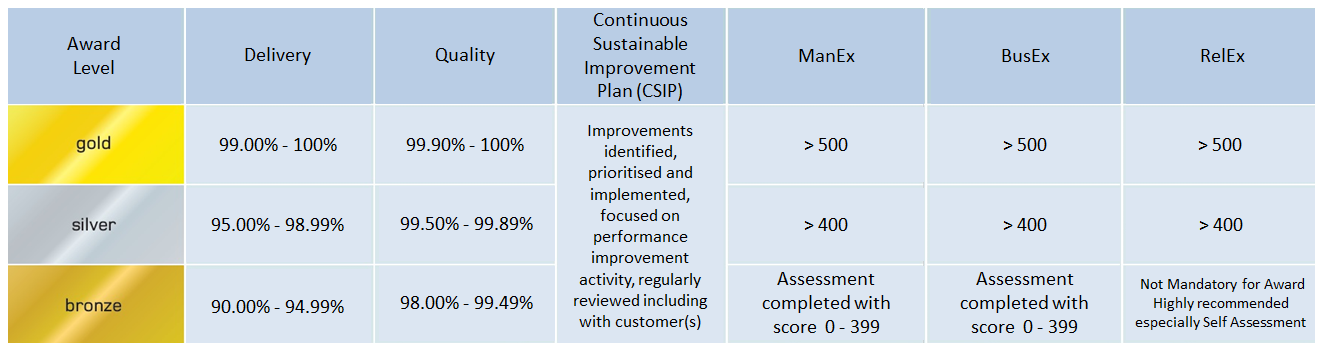 WHATWHYPOTENTIAL EVIDENCESenior Leader appointedEnsure authority in place to adopt collaborative approachesMinutes of executive meetings and allocation of responsibility to LeaderDefined policy for collaborationClear guidance in place for consistent operationsDocumented policy statement for collaborative workingStrategic business objectivesOperational links to business benefitsReview of company business plans and objectivesRecognised value of collaborationIdentifiable value for alternative workingBusiness development strategy to deliver objectivesSegregated relationshipsClear focus on where collaboration will add valueReview of business relationships and prioritisationPolicies and procedures to support competences and behavioursEnsure that personnel have appropriate capabilities, training and behavioursStaff assessment and skills development where appropriate to meet the needs of a collaborative working approachDocumented risk assessment incorporating collaborative workingIdentify the additional risk that interdependence can createReview of company risk management approachImplementation strategy for each relationship type selectedClearly define guidance for each relationship to achieve goalsClearly defined engagement model to take collaboration forwardDocumented proceduresAuditable approach to ensure effective operations & consistent instructions for implementation of collaborative approachesProcess model or auditable manual that can be reviewed and  updated to demonstrate  effective relationship managementStrategic Relationship Management Plan (SRMP)Define the business approach to each type of relationshipDeployed Strategic Relationship Management  Plan (SRMP)WHATWHYEVIDENCEEstablish the objectives & evaluate if collaboration is appropriate.Not all business relationships will lend themselves to a collaborative approach efforts should be focused on outcomesBusiness development / sales plans & Bid /no Bid processes reflect consideration for collaborative approachesIdentify the experience, skills &  competencies of individualsCollaborative working may not suit all staff and some may need developmentConsideration where practical to assign most suitable staff to work on collaborative programmesEstablish how to manage & share knowledge within relationshipsSharing knowledge  is a key benefit but it also  needs to be controlled  in a collaborative environmentRecognition of information management such as Intellectual Property Rights (IPR) and what may or may not be shared with partners business cases or bidding strategies that collaboration has benefitsEstablished business case for collaborative workingInvestment in collaborative working needs to match  benefitsStrategies identify clear objectives and outcomesIdentify objectives of each relationshipValidating specific objectives  to  create appropriate focusRisk management approach takes into account relationships as a potential risk (including Internal improvement plans)Integrate relationship management into established overall risk management (external/internal)To ensure that relationships are recognised as potential risks as well as benefits (internally and externally)Risk management processes and assignment of responsibilities to appropriate individualsRegularly review the implementation planTo ensure that collaborative approaches are maintained and appropriateRegular management review processesWHATWHYEVIDENCEEstablish policies & process to manage collaborationTo ensure there is clarity on the acceptability of collaborative working and processes to support Company policies and processes incorporating collaborative approachesIdentify potential constraints & periodically reviewTo ensure that any internal processes are adapted to support collaborative working when appropriateInternal continuous improvement programme, review processes that including SWOT, Pestle etc.Establish a collaborative profile  and monitor effectivenessTo understand internal limitations that may need to be changed and external profile / perceptionsInternal reviews and Business development surveys /customer feedback reviews Identify the level of knowledge & skills and suitable staff development or recruitmentTo establish and address skills development needs  for existing staff and possible criteria when recruitingIndividual staff assessments/appraisals/job descriptions recognise collaborative skills & staff training programmesUndertake regular reviews of suitability & effectiveness of collaborative approachesManagement need to ensure their approaches remain appropriate for the businessManagement review processes incorporating a focus on collaborative working and feedback from partnersUpdated the SRMP to incorporate output of internal assessmentsTo ensure that operating practices and development plans  incorporate development needs Implementation instructions / project plans incorporate any specific development needsWHATWHYEVIDENCEIdentify potential collaborative partners and establish internal agreement for the collaborative approachTo understand and agree internally who would be potential collaborative partners whether Customers /suppliers/partnersInternal assessment of partner’s strengths and weakness relative to collaborative working possibly Bid /no bid process or supplier evaluationEnsure partner selection process incorporating defined partner selection criteriaTo have a structured approach for collaborative working that ensures selection is proactive and benchmarkedA definition of the relationship type and evidence of a review process that supports the selection of partner  Establish common objectives of both organizationsTo ensure there is compatibility between the objectives of the partiesEvidence that the parties have shared and jointly reviewed their individual objectives. (Relationship charter)WHATWHYEVIDENCECharterCharterCharter Identify the Leader for each organisation (as appropriate)Ensure there is executive support in placeEvidence of agreement for executive involvementValidate the key objectives & principles of the collaborationEnsure there is joint agreement to the objectives and principles for collaboration (as appropriate)Collaborative principles and behaviours or MOU or contractUndertake a competency appraisal and appoint collaborative team leader(s)Ensure that the leadership taking the collaboration forward is suitably experiencedEvidence of a review where the leadership in all parties are recognised  to have the appropriate skillsReview Joint objectives & effective measurementsTo ensure the delivery team has clarity & measurementPerformance measures (Q&D etc) identified and in place and reviewed with benchmarkDefine roles and responsibilities for the team To ensure the team members understand their rolesClearly defined Roles & Responsibilities within the contracting agreements Establish a joint knowledge management planTo agree what knowledge needs to be sharedJointly agreed knowledge management processEstablish communications management across all stakeholdersTo ensure those outside the team understand the activities in the context of their organisationsEvidence that the activities of the collaboration are appropriately communicated across the organisation Establish joint Risk Management processes including joint risk registerEnsure that all risks are identified and jointly managed  to the benefit of the project or programmeEvidence of a joint risk register that is regularly reviewed and appropriately addressed  by the joint management representativesUndertake a joint business process review & implement process improvements as appropriateEnsure there are no unmanaged gaps in the processes or where possible improvements can be madeEvidence that the organisations have where appropriate reviewed and agreed processes for improvementGovernanceGovernanceGovernanceUndertake internal assessments at planned intervalsTo regularly review the operating practices to ensure focusPeriodic reviews by the joint management team  (see Value creation)WHATWHYEVIDENCE Establish, implement, record and review what each party believes value improvement is delivering to the relationshipTo ensure that the value created  through a collaborative approach is recognised  and recorded This can be initiated through the  deployment of a joint RMR to identify areas for improvement  and value registerEstablish improvement teams as required To promote a collective approach to address problems and opportunities Evidence of organisations jointly approaching improvement programmes Identify issues and areas of improvement and metrics to monitor performanceTo create a focus within the collaboration to identify opportunities & continuous improvementEvidence records of improvements being identified and measured versus planEstablish a process to ensure learning from experience To ensure that  organisations gain by learning from their experience working togetherEvidence of a lessons learned process being managed and where appropriate incorporated.Establish mechanisms for generating ideas and innovations to develop the collaborative relationshipEnsure there is an appropriate process in place to encourage and capture innovation through the collaborationEvidence that innovation is encouraged and monitored by the joint management team Update Strategic Relationship Management Plan (SRMP) as necessary Update  SRMP as necessary Updates to the SRMP /contract or operating processesWHATWHYEVIDENCEEstablish process to monitor measure & review performance including outputs, risk, alignment, behaviours and trustEnsure that the performance of the collaboration is measured appropriately and includes behavioural aspects to build trustMinutes of joint management meetings reflecting key issues and periodic utilisation of the SRMP to maintain a focus on optimising the relationshipEnsure on-going joint management of activities in accordance with objectives and governance To ensure that the joint management of the collaboration delivers the agreed objectives and contractual requirements  Outputs from joint management meetings and performance monitoring of contract requirementsRegularly monitor and review Value creation and continual innovation Ensure the focus is maintained on innovation and value creationValue creation register or minutes of joint management meetingsMonitor issues related to Behaviours and Trust To ensure that over time the behaviours are maintained to support a growth in trustReview or RMM or other behavioural monitoring programmesMaintain a clear focus on delivering agreed performance by each partyEnsure that the prime objectives and deliverables are maintained towards successful outcomes.Review of performance reviews or progress reports including risk reviewsEstablish Leader reviews of monitoring, measurement & performanceEnsure that Leaders are kept informed and offer support where necessary Evidence of executive reviewsEstablish & maintain process for issue resolution Ensure that issues are effective resolved in a timely mannerIssues register Establish & maintain a Relationship Change strategy Ensure the parties are jointly aware of potential changes to relationshipEvidence that strategy is periodically reviewed and updated as necessary Regularly maintain Relationship Management Plans and SRMPEnsure operating practices are maintainedUpdates to SRMP/RMP as necessary WHATWHYEVIDENCEMaintain a strategy (where applicable)To ensure the partners understand the implications and actions required on completion of current activity or market changesReview of a strategyRegularly evaluate changes in the organization, business environment, personnel & performance impacts on the relationshipTo ensure the parties effectively consider and communicate to each other any changes that may impact the relationshipReview of management meetings that reflect considerations which may impact on the current activityAssess operations and potential developments in key areas which may lead to controlled changes in relationshipEnsure clarity and transparency by jointly agreeing any specific change plans to ensure business continuity and a future sustainable relationshipStrategy reviews and management meetings Incorporate into change strategy business To promote a collaborative approach to address any necessary transition impacting the businessesEvidence of management meetings and development of change planning Consider  future opportunities for the relationshipTo maintain a focus on the current relationship as a platform for future business opportunitiesEvidence of the parties evaluating future business or extensions of current  contract activity Update RMPs/SRMP to reflect key issues of change strategyUpdate the RMP/SRMP as a basis for future engagements Joint maintenance of the RMP from a one to one relationship